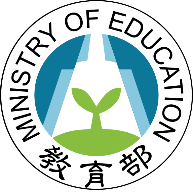 教育部107年度氣候變遷創意實作競賽計畫競賽說明    主辦單位：  教育部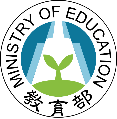 執行單位：國立臺灣大學師資培育中心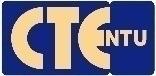 協辦單位：氣候變遷調適教學聯盟計畫辦公室壹、前言　　全球暖化與氣候變遷是近年來全球共同關注的議題。臺灣位處環太平洋地震帶與季風氣候帶，地理環境敏感而脆弱，是颱風、地震、水災、旱災與土石流等多重天然災害交疊之處，加上地少人稠且土地使用密集等特性，天然災害發生所造成的衝擊尤為顯著。面對氣候變遷的各種威脅，相關教育推廣需要進一步強化。    教育部為了落實「溫室氣體減量及管理法」及「國家因應氣候變遷行動綱領」的理念，特別辦理本項競賽活動。本競賽以「氣候變遷創意實作」為主題，鼓勵參賽者能激發創新思考，提出有助於氣候變遷的創意作品，並且藉此增進國際視野，培養學生深化氣候變遷的認識與實作能力。為激發大專學生對於氣候變遷的創意，並經學理論述加強之後，能夠進行實作，以深化大專學生對於氣候變遷的認識與實作能力，競賽優勝隊伍將安排參訪國外氣候變遷調適案例，以擴大眼界，提高調適認知與行動能力，我們期待各領域大專院校生踴躍報名，共同競技並交流分享。貳、執行單位主辦單位：教育部執行單位：國立臺灣大學 師資培育中心協辦單位：教育部氣候變遷調適教學聯盟計畫辦公室叁、參賽對象全國大專校院學生（含研究生）組隊參加，可跨科系組隊參加。每隊應由2-4名學生組成；另由1名老師擔任指導。學生須擁有在學學籍（限在校及應屆畢業生）。肆、作品內容規範本競賽由參賽隊伍自行選定主題進行創意實作，所規劃的題目必須配合競賽活動主題，選擇與氣候變遷調適八大領域或溫室氣體減量相關之題目。創意實作的作品形式不拘，例如：實際作品（如產品、模型等）、服務模式設計（如：網站、APP）及方案規劃（如：社會企業、調適行動方案、社區規劃或教案）等。所提出的作品必須是可以使用、操作或實施的具體成果。伍、報名與交件方式請依競賽組別報名，每組需推派一位組長。採線上報名，報名時間：即日起至106年12月10日(星期日)競賽報名網址：https://goo.gl/PtEVYw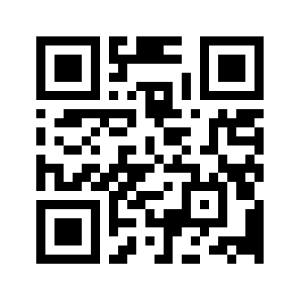 聯絡單位：「氣候變遷調適創意實作競賽計畫辦公室」聯絡人：張碧分研究助理電話： (02)33665835＃13E-mail: geolab504@gmail.com陸、競賽方式及評選辦法一、初賽初賽僅需繳交書面資料，由評審進行書面審查，必要時出席審查會議報告。初賽預計選出30組入圍隊伍，進入後續的決賽階段。二、決賽參與決賽隊伍必須完成實際作品，並於主辦單位所安排的時間地點進行成果展示與口頭簡報，由評審於現場完成評選。決賽前三名及佳作隊伍，將安排參加教育部氣候變遷的相關成果發表會，進行成果分享與推廣。三、初賽規範與評審評審標準：創意企劃書（不含封面、目錄及封底，以Word文件5-8頁為原則），內容包含：界定問題、動機與目的及創意構想來源、作品說明圖(含文字)、預期成果、企劃書完整性與可行性。評審：由主辦單位延請相關領域之學者專家擔任評選委員，針對創意企劃書進行評比，選出入圍決賽之隊伍。初賽創意企劃書之電子檔，於106年12月20日午夜12：00(三)前上傳至活動網站(網址：http://bit.ly/2xfYDGo)。評審結果：入圍決賽之隊伍名單將於107年1月10日(三)公布於競賽網頁：http://www.education.ntu.edu.tw/。初賽評分項目與權重：四、決賽規範與評審評審標準：作品說明書、實作作品(或模型)及現場簡報表現。入圍隊伍均需撰寫作品說明書(附件二)及完成實作作品，並配合主辦單位安排於現場展示解說其創作理念與成果。決賽流程由主辦單位公告於計畫網站。參賽隊伍應瀏覽網站公告，不得以未知悉為由提出異議。評審結果：決賽將選拔前三名作品及佳作數名。另外得依據比賽作品特色頒發特別獎，如：最佳創意獎、最佳視覺獎等。所有得獎作品皆有義務出席成果發表會進行成果分享。決賽評分項目與權重：入圍決賽隊伍須於決賽指定地點參與現場展示評比與口頭報告。當日下午即現場決選，並公布得獎隊伍。五、頒獎及展示得獎隊伍須將作品保存至成果發表會當日，帶至會場提供展示及配合後續相關活動展示頒獎典禮預定於9月舉行。柒、競賽時程(暫定)捌、錄取名額及獎項初賽預計選出30隊優秀隊伍入圍，參加決賽。入圍決賽之隊伍須全程參與，繳交所完成之作品並參與競賽活動，否則將取消資格。決賽之獎項與獎勵入圍隊伍全程參與至決賽完畢且完成作品、繳交應繳文件等，主辦單位將於復賽後給予每隊入選獎金10,000元，以補助參賽之相關費用。第1名：團體獎金100,000元及教育部獎狀每人乙紙。第2名：團體獎金50,000元及教育部獎狀每人乙紙。第3名：團體獎金30,000元及教育部獎狀每人乙紙。佳作3隊：團體獎金12,000及教育部獎狀乙紙。前三名參賽隊伍指導老師也將分別獲得各5000元指導獎金；佳作隊伍指導老師獎金3,000元。得獎組別將安排參加年度成果發表會。玖、注意事項參賽隊伍應保證其參賽作品為原創作品、無抄襲仿冒情事。若因抄襲、研究成果不實或以其他類似方法侵害他人智慧財產權而涉訟者，參賽人應自行解決所有相關之智慧財產權爭議，並負擔相關法律責任，主辦單位不負任何法律責任。參賽作品須為原創作品，並同意以台灣「創用CC授權條款」中所包含之六種授權條款，分享作品成果。競賽得獎作品，若經證實違反上述規定或因涉訟而敗訴者，主辦單位有權追討已頒發之所有獎項。指導單位與主辦單位擁有報名者於「氣候變遷調適創意實作競賽」活動影音、照片、文字及相關紀錄之使用權利。參加競賽作品應繳之相關資料延遲繳件者，將取消資格。每人限報名一隊，若有團隊更換隊員、退出、遞補之情事，需於決賽前一周提出書面申請書（簽署隊員更換切結書），經主辦單位同意始可進行更換。得獎隊伍應放棄對於主辦單位行使著作人格權及著作財產權，且基於宣傳需要，主辦單位擁有參賽作品之編輯及重製光碟、書刊等其他型式宣傳品（含攝影、報導、展出及其他相關媒體公開刊登作品）之非營利行為權力，得獎隊伍需配合主辦單位安排，於競賽結束後將作品進行公開展示亦或配合相關之宣傳活動。得獎隊伍所獲得之獎金應遵守中華民國法令繳交相關所得稅及全民健保補充保費。根據教育部個人資料保護管理要點，本競賽實施個資收集同意宣告，為以下六點：(1)告知對象本單位名稱(2)蒐集之目的(3)個人資料之類別(4)個人資料利用之期間、地區、對象及方式(5)當事人依個資法第三條規定得行使之權利及方式(6)當事人得自由選擇提供個人資料時，不提供對其權益之影響。本競賽辦理之增能學習營，其目的在於增加決賽展示之能力，請踴躍出席，如有正當理由可提出申請請假，每隊至少一位隊員參加。決賽中經評審討論後若無適合該獎項作品，該獎項可從缺。如有以上未盡事宜，視當時情況共同協議之。凡參加報名者，視為已閱讀並完全同意遵守本活動之一切  規定。附件及文件競賽說明附件一、初賽創意企劃書（內容大綱為主辦單位規範之）競賽說明附件二、決賽作品說明書（內容大綱為主辦單位規範之）競賽說明附件三、作品授權同意書（入圍隊伍於決賽現場繳交）競賽說明附件四、無侵權切結書（入圍隊伍於決賽現場繳交）競賽說明附件五、隊員更換切結書競賽說明附件六、個人資料提供同意書活動洽詢：如有其他相關事宜請洽主辦單位 (TEL：(02)3366-5835＃13、Email：geolab504@gmail.com）競賽說明附件一：初賽創意企劃書107年度氣候變遷創意實作競賽【創意企劃書及注意事項說明】創意企劃書為初賽評審的主要文件，請參賽隊伍發揮創意細心撰寫。企劃書上傳方式及規定如下：請參照所附格式撰寫企劃書，檔案須小於20MB，以Word文件為限(若檔案過大可壓縮檔案)。檔案名稱將以報名後主辦單位給定編號+隊伍名稱為名，隊伍編號將由主辦單位提供。創意企劃書及相關文件須於106年12月20日午夜12點前寄至geolab504@gmail.com，逾時不候。企劃書請自行留存檔案，主辦單位不提供複製或影印。基於公平與審查作業需要，企劃書內容須包含下列主要內容：問題界定說明創意實作所欲解決的問題為何?相關研究或產品的發展現況為何？ 動機與目的與創意構想來源依循上述問題，具體說明創意的構想來源、動機與目的，並說明所擬進行的創意實作與氣候變遷調適之關係。可運用圖表說明本項作品的發展歷程。作品說明圖(含文字)請運用圖文清楚的描述你的創意作品，包含作品的運作說明、實用價值、重要性以及主要功能等。預期成果說明作品創作的成果是否能夠回應你所發現的問題？預計完成什麼成果？創作過程可能面臨的問題與因應？其他：作品設計時若參考其他資料時，務必詳列參考資料。第一頁請加上以下所附之企劃書封面。最後一頁請附上所給定之學生證黏貼格式(學生證掃描電子檔以JEPG格式複製貼於格子內，可自行增加欄位)。四、企劃書內容格式說明圖面：可用「三視圖」、「立體圖」或「剖面圖」呈現，圖面尺寸不超過A4 紙張大小（21cm*29.7cm）。可自行加其他圖面輔助說明，如「機構動作說明圖」等。電腦繪圖或簡易圖示皆可，但須清楚表達。請盡量標示正確的尺寸。文字說明：請依下列五項詳加說明，以電腦打字，不超過A4 紙張大小（21cm*29.7cm）。界定問題動機與目的與創意構想來源作品說明圖(含文字)預期成果其他（若有更多發揮的內容，可自行加列)107年度氣候變遷創意實作競賽創意企劃書隊伍編號+名稱：_____________________(註：主辦單位將提供編號)作品名稱：________________________團隊成員：____________________________________________指導老師：____________________________________________聯 絡 人：_________________聯絡電話：_________________聯絡email：______________________________學 生 證 件 黏 貼 表注意事項：研究生、大學生請掃描學生證正反面影本，請注意學生證反面影本需有當學期之註冊章(即107年6月仍在學者)。競賽說明附件二：決賽作品說明書107年度氣候變遷創意實作競賽【作品說明書及注意事項說明】作品說明書是決賽評審的主要文件。作品說明書須於107年5月XX日午夜12點前寄至geolab504@gmail.com。作品說明書上傳方式及規定如下：請參照後附格式撰寫作品說明書，上傳檔案大小須於 20M以內，格式以Word文件為限。檔案名稱以主辦單位給定編號+隊伍名稱為名，隊伍編號由主辦單位提供。作品說明書請自行留存檔案，主辦單位不協助複製或影印。107年度氣候變遷創意實作競賽【決賽作品說明書】作品說明書須包含以下內容：隊伍名稱(主辦單位提供 )作品名稱作品說明圖面：可用「三視圖」、「立體圖」或「剖面圖」呈現，圖面尺寸不超過A4 紙張大小（21cm*29.7cm）。可自行加其他圖面輔助說明，如「機構動作說明圖」等。電腦繪圖或簡易圖示皆可，但須清楚可視。請盡量標示正確的尺寸。文字說明：請依下列五項詳加說明，以電腦打字，不超過A4 紙張大小（21cm*29.7cm）。設計構想及運作說明作品材料說明創作特點與創意說明作品應用範圍及發展潛能（例如：教育應用性…）其他（如果還有更多想發揮的內容，可自行加列)競賽說明附件三、作品授權同意書107年度氣候變遷創意實作競賽作品授權書同意書隊伍名稱及編號                     本人（以下稱授權人）同意將作品（以下稱本作品）授權予競賽指導及主辦單位進行非營利或推廣之使用。授權條件：無償授權範圍：編輯權、重製權、改作權、散布權、公開展示權、公開演出權、公開上映權、公開播送權、公開傳播權、公開口述權。授權人擁有完全權利與權限簽署並履行本同意書，且已取得簽署本同意書必要之第三者同意與授權。本作品無侵害任何第三者之著作權、專利權、商標權、商業機密或其他智慧財產全之情形。本作品及本同意書內容範圍內，若因可歸責於授權人之事，而致主辦單位受有損害，授權人願負一切法律責任。本同意書為非專屬授權，授權人對授權著作仍擁有著作權。作品名稱______________________________________________________________此致國立臺灣大學 師資培育中心本作品作者簽章：                                                          （須全體成員簽章）中華民國        年        月        日競賽說明附件四、無侵權切結書107年度氣候變遷創意實作競賽無侵權切結書立切結書人____________________________________（須全體成員簽章）    茲參加「107年度氣候變遷創意實作競賽」，所報名之文件與作品，均依參賽規則辦理；均無任何侵害他人之專利與著作財產權法等，以及其他中華民國相關法律規定，並依此切結下列事項：　　立書人等參加國立臺灣大學師資培育中心(以下稱主辦單位)所主辦之「氣候變遷創意實作競賽」，茲保證本作品未曾參與其他競賽獲獎，且係立書人等原創並未抄襲他人。　　日後若經查明本作品係抄襲他人或過度參考之情事發生，立書人等之參賽資格及獲獎資格應立即取消，並立即將獲頒之獎金歸還主辦單位。　　若立書人等因抄襲或以其他類似方法侵害他人智慧財產權而涉訟者，立書人等應自行解決與他人間任何智慧財產權之糾紛，並負此致擔相關法律責任，主辦單位不負任何法律責任。.　　立書人等茲同意無償授權主辦單位，對於本作品擁有攝影、報導、公開展示及在各類型媒體刊登作品之權利。立切結書人：＿＿＿＿＿＿＿＿＿＿＿＿＿＿＿＿＿＿＿＿＿＿＿＿　　　　　　　　　　　　　　　　        （須全體成員簽章）此至國立臺灣大學 師資培育中心中華民國        年        月        日競賽說明附件五、隊員更換切結書107年度氣候變遷創意實作競賽隊員更換切結書本人               於107年參與「氣候變遷創意實作競賽」，編號   ，隊伍名稱_____________________茲同意因個人因素放棄參賽資格由__________________ 遞補，如因放棄資格造成權益受損或喪失等事宜，本人概無異議。此致國立臺灣大學 師資培育中心立切結書人：　　　　　　　（簽章）身分證字號：中華民國        年        月        日競賽說明附件六、個人資料提供同意書本同意書說明107年度氣候變遷創意實作競賽（以下簡稱本競賽）將如何處理本同意書所蒐集到的個人資料。個人資料之蒐集目的本競賽因執行教育部107年度氣候變遷創意實作競賽計畫業務蒐集您的個人資料。本同意書所蒐集您的個人資料類別，包括姓名、出生年月日、國民身分證統一編號、公務聯絡電話、行動電話、電子郵件信箱等。本部利用您的個人資料之地區為臺灣地區，使用期間為即日起至107年12月31日止，利用之方式為書面、電子、網際網路或其它適當方式。個人資料之使用方式本同意書遵循「個人資料保護法」與相關法令規範並依據本部【隱私權政策聲明】，蒐集、處理及利用您的個人資料。請務必提供完整正確的個人資料，若個人資料不完整或有錯誤，將可能影響您相關的權益。您可就本部向您蒐集之個人資料，進行查詢或閱覽、製給複製本、要求補充或更正。您可要求本部停止蒐集、處理或利用您的個人資料，或是要求刪除您的個人資料，但因本部執行職務或業務所必須時，不在此限。若您行使上述權利，而影響權益時，本部將不負相關賠償責任。如您對上述事項有疑義時，請參考本部【隱私權政策聲明】之個人資料保護聯絡窗口聯絡方式與本部聯繫。當您的個人資料使用目的與原先蒐集的目的不同時，本部會在使用前先徵求您的書面同意，您可以不同意，但可能影響您的權益。個人資料之保護您的個人資料受個人資料保護法及本部【隱私權政策聲明】之保護及規範。倘若發生違反「個人資料保護法」規定或因天災、事變或其他不可抗力之因素，導致您的個人資料被竊取、洩漏、竄改、毀損、滅失者，本部將於查明後，依個人資料保護法施行細則第22條辦理以適當方式通知您。同意書之效力當您勾選同意並簽署本同意書時，即表示您已閱讀、瞭解並同意本同意書之所有內容。若您未滿二十歲，應讓您的法定代理人閱讀、瞭解並同意本同意書，但若您已接受本服務，視為您已取得法定代理人之同意。本部保留增修本同意書內容之權利，並於增修後公告於本部網站，不另作個別通知。如果您不同意增修的內容，請於公告後30日內與本部個人資料保護聯絡窗口聯繫。屆時若無聯繫將視為您已同意並接受本同意書之增修內容。您因簽署本同意書所獲得的任何建議或資訊，無論是書面或口頭形式，除非本同意書條款有明確規定，均不構成本同意書條款以外之任何保證。準據法與管轄法院本同意書之解釋與適用，以及本同意書有關之爭議，均應依照中華民國法律予以處理，並以臺灣台北地方法院為第一審管轄法院。 □我瞭解並同意上述內容     當事人：                                 （須全體成員簽章）中華民國        年        月        日評分項目權重界定問題20%動機與目的及創意構想來源20%作品說明圖說20%預期成果20%企劃書完整性與可行性20%總計100%評分項目權重作品創意20%作品展現20%應用潛能20%作品完整性20%口頭報告與回應20%總計   100%項目時程1.比賽活動公告106年9月20日2.線上報名即日起至106年12月10日3.初賽企畫書繳交截止日106年12月20日4.初賽入圍名單公布107年1月10日5.增能研習營107年1月22日~2月14日6.決賽107年5月中旬7.優勝隊伍國際參訪107年7-8月8.年度成果發表會107年10月學生證黏貼處(正面)學生證黏貼處(反面)學生證黏貼處(正面)學生證黏貼處(反面)學生證黏貼處(正面)學生證黏貼處(反面)教育部蒐集、處理及利用個人資料提供同意書